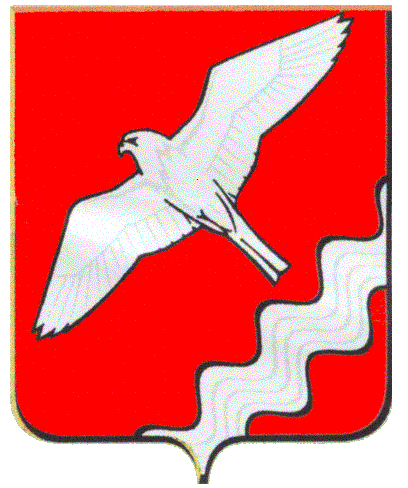 АДМИНИСТРАЦИЯ МУНИЦИПАЛЬНОГО ОБРАЗОВАНИЯКРАСНОУФИМСКИЙ ОКРУГПОСТАНОВЛЕНИЕот  16.03.2018 г.  № 215г. КрасноуфимскОб утверждении Дорожной картыпо  реализации принципов и механизмов открытости деятельности органов местного самоуправления на территории МО Красноуфимский округ на 2018-2020 годыНа основании письма Департамента по местному самоуправлению Губернатора Свердловской области и Правительства Свердловской области от 09 февраля 2018 года № 01-08-07\1970 «Об исполнении пункта 5 раздела I и пункта 3 раздела Протокола заседания Правительственной комиссии под председательством Министра РФ М.А. Абызова от 20.12.2017 года № 6»ПОСТАНОВЛЯЮ:1. Утвердить Дорожную карту по реализации принципов и механизмов открытости деятельности органов местного самоуправления на территории МО Красноуфимский округ на 2018-2020 годы (прилагается).2. Исполнителям, указанным в Дорожной карте по реализации принципов и механизмов открытости деятельности органов местного самоуправления на территории МО Красноуфимский округ на 2018-2020 годы:2.1. обеспечить контроль за сроками и полнотой реализации запланированных мероприятий (принципов и механизмов открытости);2.2. обеспечить в срок до 10 числа месяца следующего за отчетным кварталом предоставление в Администрацию МО Красноуфимский округ информации о реализации в отчетном периоде запланированных мероприятий (принципов и механизмов открытости).3. Разместить настоящее постановление на официальном сайте Администрации МО Красноуфимский округ 4. Контроль выполнения настоящего постановления оставляю за собой.Глава МО Красноуфимский округ                                                 О.В. Ряписов